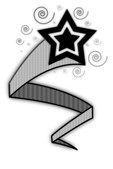 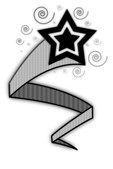 Dear Families, In order for parents to become familiar with our school’s homework policy and procedures, we are presenting the following outline for your information: Guidelines for Homework In Kindergarten simple assignments will be given which will take no longer than 10 to 20 minutes. In Grades 1 and 2 – a Maximum of thirty minutes per day will consist of reinforcement of basic reading and math skills taught that day.  Assignments will also include reading independently or to a parent.  Long-term assignments in the form of short research projects and projects that integrate different subject areas will be assigned occasionally. Grades 3 and 4 – Homework assignments should reinforce basic reading and math skills taught each day.  Home study in the areas of science and social studies may be assigned and written work may form part of the assignment.  Assignments in these areas can be projects or research as well.  Book reviews and writing assignments will be stressed on this level.  The total time required should be not less than 30 minutes per day but not more than 45 minutes. Grade 5 – Homework should require 45 minutes to one hour.  Assignments should reinforce basic skills in the various subject areas in addition to reading and math.  These assignments include home study as well as written assignments.  Special projects that integrate reading and one or more of the other subject areas will be included.  Book reviews and independent research assignments are also stressed on this level. Homework is given every day, including Fridays and over holidays.  However, these assignments may be written, reading, study or a combination of all.  Homework and official notices are to be read, checked and signed by parents each night. MINIMUM TIME ALLOTMENTS ROLE OF THE HOME Parents can provide very valuable assistance in the area of homework through the following: Provide reading and research material that will assist your child. Show an interest in your child’s work by making yourself available and listening.  Encourage your child’s best efforts as often as possible. Provide a suitable time and place for your child to study. Take your child to the public library.  It can provide resources that will enrich your child’s homework assignment. Check your child’s rest, work and play periods so that there will be enough time for each activity. Attend open school conferences and parent meetings when possible. Check your child’s book bag for information.  Read all notices and newsletters that come home with your child. Make an appointment to see your child’s teacher, guidance counselor or a supervisor when a special home study problem arises.  Contact the school by phone or letter when necessary. Check for completion, accuracy and neatness when your child finishes an assignment.  All work should be completed by the student (not the parent). Request homework assignments for short-term absences and, if possible, home instruction for extended absences.  We feel strongly that an effective school program of instruction is strengthened through a meaningful program of home study.  It is essential for pupils to complete homework assignments on a regular basis to meet the increasing demands of the learning process and higher performance standards.  Failure to complete assignments on time will be reflected in report card grades. Homework not only enriches the school learning experience for the child, but it also develops in pupils a sense of responsibility, self-reliance and pride.  It reinforces work-study skills and develops study habits.  It helps pupils to learn how to budget their time wisely.  The home and the school must work together as partners in the education process.  We are grateful for your cooperation in the implementation of the policy.  	Sincerely,  	Sharon B. Fishman  	Principal SBF:ms (ms/06/HomeworkPolicy) -------------------------------------------------------------------------------------------------------------------------------------------- PLEASE RETURN TO CLASSROOM TEACHER I have read the notice on the homework policy of Public School 55.  I have discussed this policy with my child.  I will make every effort to encourage my child to maintain a high standard of performance in homework. _______________________________     _____________     _____________________________ Child’s Name                                                 Class                                    Parent’s Signature GRADEFREQUENCYMINIMUM DAILY TOTALK Daily 10 – 20 minutes 1 – 2 Daily 20 – 30 minutes 3 – 4 Daily 30 – 45 minutes 5 Daily 45 – 60 minutes 